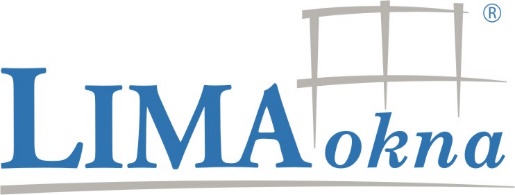 Smlouva o dílo číslo:Smlouva o dílo číslo:Smlouva o dílo číslo:Smlouva o dílo číslo:Smlouva o dílo číslo:2206200122062001rok, měsíc, den, v pořadí ve formátu : 10010100rok, měsíc, den, v pořadí ve formátu : 10010100rok, měsíc, den, v pořadí ve formátu : 10010100rok, měsíc, den, v pořadí ve formátu : 10010100rok, měsíc, den, v pořadí ve formátu : 10010100rok, měsíc, den, v pořadí ve formátu : 10010100k zaměřovacímu listu číslo:k zaměřovacímu listu číslo:k zaměřovacímu listu číslo:k zaměřovacímu listu číslo:k zaměřovacímu listu číslo:2206200122062001uzavřená mezi zhotovitelem a objednatelem:uzavřená mezi zhotovitelem a objednatelem:uzavřená mezi zhotovitelem a objednatelem:uzavřená mezi zhotovitelem a objednatelem:uzavřená mezi zhotovitelem a objednatelem:Výrobní číslo:Výrobní číslo:Výrobní číslo:2-973602-97360Zhotovitel:Zhotovitel:Kontaktní údaje:Kontaktní údaje:LIMA okna s.r.o., U Elektrárny 3030, 695 01 HodonínLIMA okna s.r.o., U Elektrárny 3030, 695 01 HodonínLIMA okna s.r.o., U Elektrárny 3030, 695 01 HodonínLIMA okna s.r.o., U Elektrárny 3030, 695 01 HodonínLIMA okna s.r.o., U Elektrárny 3030, 695 01 HodonínLIMA okna s.r.o., U Elektrárny 3030, 695 01 Hodoníntel.: 518 345 101, fax: 518 345 102tel.: 518 345 101, fax: 518 345 102tel.: 518 345 101, fax: 518 345 102tel.: 518 345 101, fax: 518 345 102IČ: 29186633, DIČ : CZ29186633, OR: KS Brno, odd. C, vl. 64125IČ: 29186633, DIČ : CZ29186633, OR: KS Brno, odd. C, vl. 64125IČ: 29186633, DIČ : CZ29186633, OR: KS Brno, odd. C, vl. 64125IČ: 29186633, DIČ : CZ29186633, OR: KS Brno, odd. C, vl. 64125IČ: 29186633, DIČ : CZ29186633, OR: KS Brno, odd. C, vl. 64125IČ: 29186633, DIČ : CZ29186633, OR: KS Brno, odd. C, vl. 64125e-mail: obchod@limaokna.cze-mail: obchod@limaokna.cze-mail: obchod@limaokna.cze-mail: obchod@limaokna.czwww.limaokna.czwww.limaokna.czBankovní spojení pro bezhotovostní příjem záloh a doplatků:Bankovní spojení pro bezhotovostní příjem záloh a doplatků:Bankovní spojení pro bezhotovostní příjem záloh a doplatků:Bankovní spojení pro bezhotovostní příjem záloh a doplatků:Bankovní spojení pro bezhotovostní příjem záloh a doplatků:Bankovní spojení pro bezhotovostní příjem záloh a doplatků:Bankovní spojení pro bezhotovostní příjem záloh a doplatků:MONETA Money Bank, č.ú. (Kč)MONETA Money Bank, č.ú. (Kč)MONETA Money Bank, č.ú. (Kč)MONETA Money Bank, č.ú. (Kč)MONETA Money Bank, č.ú. (Kč)Jako variabilní symbol slouží číslo Vaší smlouvyJako variabilní symbol slouží číslo Vaší smlouvyJako variabilní symbol slouží číslo Vaší smlouvyJako variabilní symbol slouží číslo Vaší smlouvyJako variabilní symbol slouží číslo Vaší smlouvyObjednatel:Objednatel: Kontaktní údaje: Kontaktní údaje:Domov pro seniory Bažantnice,Domov pro seniory Bažantnice,Domov pro seniory Bažantnice,Domov pro seniory Bažantnice,datum naroz.:datum naroz.: tel:příspěvková organizacepříspěvková organizacepříspěvková organizacepříspěvková organizace IČ:469 370 81469 370 81469 370 81 fax:tř. Bří Čapků 3273/1tř. Bří Čapků 3273/1tř. Bří Čapků 3273/1tř. Bří Čapků 3273/1 DIČ: mobil:606 789 079606 789 079606 789 079606 789 079695 01 Hodonín695 01 Hodonín695 01 Hodonín695 01 Hodonín e-mail:reditelka@ds-hodonin.czreditelka@ds-hodonin.czreditelka@ds-hodonin.czreditelka@ds-hodonin.czVyřizuje:Vyřizuje:Vladimíra KřížkováVladimíra KřížkováVladimíra KřížkováVladimíra KřížkováVladimíra KřížkováVladimíra KřížkováVladimíra KřížkováMísto plnění montáže:Místo plnění montáže:Místo plnění montáže:tř. Bří Čapků 3273/1tř. Bří Čapků 3273/1tř. Bří Čapků 3273/1tř. Bří Čapků 3273/1tř. Bří Čapků 3273/1tř. Bří Čapků 3273/1tř. Bří Čapků 3273/1HodonínHodonínHodonínHodonínHodonínHodonínHodonín695 01695 01Předmětem této smlouvy o dílo je montáž včetně dodávky výrobků objednaných objednatelem u zhotovitele podlePředmětem této smlouvy o dílo je montáž včetně dodávky výrobků objednaných objednatelem u zhotovitele podlePředmětem této smlouvy o dílo je montáž včetně dodávky výrobků objednaných objednatelem u zhotovitele podlePředmětem této smlouvy o dílo je montáž včetně dodávky výrobků objednaných objednatelem u zhotovitele podlePředmětem této smlouvy o dílo je montáž včetně dodávky výrobků objednaných objednatelem u zhotovitele podlePředmětem této smlouvy o dílo je montáž včetně dodávky výrobků objednaných objednatelem u zhotovitele podlePředmětem této smlouvy o dílo je montáž včetně dodávky výrobků objednaných objednatelem u zhotovitele podlePředmětem této smlouvy o dílo je montáž včetně dodávky výrobků objednaných objednatelem u zhotovitele podlePředmětem této smlouvy o dílo je montáž včetně dodávky výrobků objednaných objednatelem u zhotovitele podlePředmětem této smlouvy o dílo je montáž včetně dodávky výrobků objednaných objednatelem u zhotovitele podlePředmětem této smlouvy o dílo je montáž včetně dodávky výrobků objednaných objednatelem u zhotovitele podlePředmětem této smlouvy o dílo je montáž včetně dodávky výrobků objednaných objednatelem u zhotovitele podlePředmětem této smlouvy o dílo je montáž včetně dodávky výrobků objednaných objednatelem u zhotovitele podlePředmětem této smlouvy o dílo je montáž včetně dodávky výrobků objednaných objednatelem u zhotovitele podlerozměrů,specifikace a počtu kusů, uvedených v zaměřovacím listu, který byl objednatelem odsouhlasenrozměrů,specifikace a počtu kusů, uvedených v zaměřovacím listu, který byl objednatelem odsouhlasenrozměrů,specifikace a počtu kusů, uvedených v zaměřovacím listu, který byl objednatelem odsouhlasenrozměrů,specifikace a počtu kusů, uvedených v zaměřovacím listu, který byl objednatelem odsouhlasenrozměrů,specifikace a počtu kusů, uvedených v zaměřovacím listu, který byl objednatelem odsouhlasenrozměrů,specifikace a počtu kusů, uvedených v zaměřovacím listu, který byl objednatelem odsouhlasenrozměrů,specifikace a počtu kusů, uvedených v zaměřovacím listu, který byl objednatelem odsouhlasenrozměrů,specifikace a počtu kusů, uvedených v zaměřovacím listu, který byl objednatelem odsouhlasenrozměrů,specifikace a počtu kusů, uvedených v zaměřovacím listu, který byl objednatelem odsouhlasenrozměrů,specifikace a počtu kusů, uvedených v zaměřovacím listu, který byl objednatelem odsouhlasenrozměrů,specifikace a počtu kusů, uvedených v zaměřovacím listu, který byl objednatelem odsouhlasenrozměrů,specifikace a počtu kusů, uvedených v zaměřovacím listu, který byl objednatelem odsouhlasenrozměrů,specifikace a počtu kusů, uvedených v zaměřovacím listu, který byl objednatelem odsouhlasenrozměrů,specifikace a počtu kusů, uvedených v zaměřovacím listu, který byl objednatelem odsouhlasena podepsán a je nedílnou přílohou této smlouvy.a podepsán a je nedílnou přílohou této smlouvy.a podepsán a je nedílnou přílohou této smlouvy.a podepsán a je nedílnou přílohou této smlouvy.a podepsán a je nedílnou přílohou této smlouvy.a podepsán a je nedílnou přílohou této smlouvy.a podepsán a je nedílnou přílohou této smlouvy.a podepsán a je nedílnou přílohou této smlouvy.a podepsán a je nedílnou přílohou této smlouvy.a podepsán a je nedílnou přílohou této smlouvy.a podepsán a je nedílnou přílohou této smlouvy.a podepsán a je nedílnou přílohou této smlouvy.a podepsán a je nedílnou přílohou této smlouvy.a podepsán a je nedílnou přílohou této smlouvy.Smluvní strany si dohodli předmět plnění podle zaměřovacího listu za vzájemně dohodnutou cenu díla takto:Smluvní strany si dohodli předmět plnění podle zaměřovacího listu za vzájemně dohodnutou cenu díla takto:Smluvní strany si dohodli předmět plnění podle zaměřovacího listu za vzájemně dohodnutou cenu díla takto:Smluvní strany si dohodli předmět plnění podle zaměřovacího listu za vzájemně dohodnutou cenu díla takto:Smluvní strany si dohodli předmět plnění podle zaměřovacího listu za vzájemně dohodnutou cenu díla takto:Smluvní strany si dohodli předmět plnění podle zaměřovacího listu za vzájemně dohodnutou cenu díla takto:Smluvní strany si dohodli předmět plnění podle zaměřovacího listu za vzájemně dohodnutou cenu díla takto:Smluvní strany si dohodli předmět plnění podle zaměřovacího listu za vzájemně dohodnutou cenu díla takto:Smluvní strany si dohodli předmět plnění podle zaměřovacího listu za vzájemně dohodnutou cenu díla takto:Smluvní strany si dohodli předmět plnění podle zaměřovacího listu za vzájemně dohodnutou cenu díla takto:Smluvní strany si dohodli předmět plnění podle zaměřovacího listu za vzájemně dohodnutou cenu díla takto:Smluvní strany si dohodli předmět plnění podle zaměřovacího listu za vzájemně dohodnutou cenu díla takto:Smluvní strany si dohodli předmět plnění podle zaměřovacího listu za vzájemně dohodnutou cenu díla takto:Smluvní strany si dohodli předmět plnění podle zaměřovacího listu za vzájemně dohodnutou cenu díla takto:Celková cena bez DPH *:Celková cena bez DPH *:Celková cena bez DPH *:67 840,0067 840,00KčZáloha:Záloha:Záloha:00KčDPH**15%10 176,0010 176,00KčDoplatek:Doplatek:Doplatek:78 01678 016KčPŘEVODEMPŘEVODEMCelková cena s DPH ***:Celková cena s DPH ***:Celková cena s DPH ***:78 01678 016KčTermín dodání:Termín dodání:Termín dodání:10-12 týdnů10-12 týdnůod doručení zálohyod doručení zálohyod doručení zálohy* cena bez DPH je závazná* cena bez DPH je závazná* cena bez DPH je závazná** DPH v ČR 15 nebo 21%** DPH v ČR 15 nebo 21%** DPH v ČR 15 nebo 21%*** Celková cena díla se může změnit podle sazby DPH*** Celková cena díla se může změnit podle sazby DPH*** Celková cena díla se může změnit podle sazby DPH*** Celková cena díla se může změnit podle sazby DPH*** Celková cena díla se může změnit podle sazby DPH*** Celková cena díla se může změnit podle sazby DPH*** Celková cena díla se může změnit podle sazby DPH*** Celková cena díla se může změnit podle sazby DPHSplatnost doplatku je 14 dní od předání dílaSplatnost doplatku je 14 dní od předání dílaSplatnost doplatku je 14 dní od předání dílaSplatnost doplatku je 14 dní od předání dílaSplatnost doplatku je 14 dní od předání dílaSplatnost doplatku je 14 dní od předání díla     na základě případné novelizace zákona o DPH.     na základě případné novelizace zákona o DPH.     na základě případné novelizace zákona o DPH.     na základě případné novelizace zákona o DPH.     na základě případné novelizace zákona o DPH.     na základě případné novelizace zákona o DPH.     na základě případné novelizace zákona o DPH.     na základě případné novelizace zákona o DPH.Objednatel byl seznámen a souhlasí s obsahem této Smlouvy o dílo a také se Všeobecnými obchodnímiObjednatel byl seznámen a souhlasí s obsahem této Smlouvy o dílo a také se Všeobecnými obchodnímiObjednatel byl seznámen a souhlasí s obsahem této Smlouvy o dílo a také se Všeobecnými obchodnímiObjednatel byl seznámen a souhlasí s obsahem této Smlouvy o dílo a také se Všeobecnými obchodnímiObjednatel byl seznámen a souhlasí s obsahem této Smlouvy o dílo a také se Všeobecnými obchodnímiObjednatel byl seznámen a souhlasí s obsahem této Smlouvy o dílo a také se Všeobecnými obchodnímiObjednatel byl seznámen a souhlasí s obsahem této Smlouvy o dílo a také se Všeobecnými obchodnímiObjednatel byl seznámen a souhlasí s obsahem této Smlouvy o dílo a také se Všeobecnými obchodnímiObjednatel byl seznámen a souhlasí s obsahem této Smlouvy o dílo a také se Všeobecnými obchodnímiObjednatel byl seznámen a souhlasí s obsahem této Smlouvy o dílo a také se Všeobecnými obchodnímiObjednatel byl seznámen a souhlasí s obsahem této Smlouvy o dílo a také se Všeobecnými obchodnímiObjednatel byl seznámen a souhlasí s obsahem této Smlouvy o dílo a také se Všeobecnými obchodnímiObjednatel byl seznámen a souhlasí s obsahem této Smlouvy o dílo a také se Všeobecnými obchodnímiObjednatel byl seznámen a souhlasí s obsahem této Smlouvy o dílo a také se Všeobecnými obchodnímipodmínkami,dalšími ujednáními, které jsou uvedeny v Zaměřovacím listu, které jsou nedílnou součástí tétopodmínkami,dalšími ujednáními, které jsou uvedeny v Zaměřovacím listu, které jsou nedílnou součástí tétopodmínkami,dalšími ujednáními, které jsou uvedeny v Zaměřovacím listu, které jsou nedílnou součástí tétopodmínkami,dalšími ujednáními, které jsou uvedeny v Zaměřovacím listu, které jsou nedílnou součástí tétopodmínkami,dalšími ujednáními, které jsou uvedeny v Zaměřovacím listu, které jsou nedílnou součástí tétopodmínkami,dalšími ujednáními, které jsou uvedeny v Zaměřovacím listu, které jsou nedílnou součástí tétopodmínkami,dalšími ujednáními, které jsou uvedeny v Zaměřovacím listu, které jsou nedílnou součástí tétopodmínkami,dalšími ujednáními, které jsou uvedeny v Zaměřovacím listu, které jsou nedílnou součástí tétopodmínkami,dalšími ujednáními, které jsou uvedeny v Zaměřovacím listu, které jsou nedílnou součástí tétopodmínkami,dalšími ujednáními, které jsou uvedeny v Zaměřovacím listu, které jsou nedílnou součástí tétopodmínkami,dalšími ujednáními, které jsou uvedeny v Zaměřovacím listu, které jsou nedílnou součástí tétopodmínkami,dalšími ujednáními, které jsou uvedeny v Zaměřovacím listu, které jsou nedílnou součástí tétopodmínkami,dalšími ujednáními, které jsou uvedeny v Zaměřovacím listu, které jsou nedílnou součástí tétopodmínkami,dalšími ujednáními, které jsou uvedeny v Zaměřovacím listu, které jsou nedílnou součástí tétoSmlouvy o dílo. Záruční doby na výrobky jsou uvedeny ve Všeobecných obchodních podmínkách a v Záručním listě.Smlouvy o dílo. Záruční doby na výrobky jsou uvedeny ve Všeobecných obchodních podmínkách a v Záručním listě.Smlouvy o dílo. Záruční doby na výrobky jsou uvedeny ve Všeobecných obchodních podmínkách a v Záručním listě.Smlouvy o dílo. Záruční doby na výrobky jsou uvedeny ve Všeobecných obchodních podmínkách a v Záručním listě.Smlouvy o dílo. Záruční doby na výrobky jsou uvedeny ve Všeobecných obchodních podmínkách a v Záručním listě.Smlouvy o dílo. Záruční doby na výrobky jsou uvedeny ve Všeobecných obchodních podmínkách a v Záručním listě.Smlouvy o dílo. Záruční doby na výrobky jsou uvedeny ve Všeobecných obchodních podmínkách a v Záručním listě.Smlouvy o dílo. Záruční doby na výrobky jsou uvedeny ve Všeobecných obchodních podmínkách a v Záručním listě.Smlouvy o dílo. Záruční doby na výrobky jsou uvedeny ve Všeobecných obchodních podmínkách a v Záručním listě.Smlouvy o dílo. Záruční doby na výrobky jsou uvedeny ve Všeobecných obchodních podmínkách a v Záručním listě.Smlouvy o dílo. Záruční doby na výrobky jsou uvedeny ve Všeobecných obchodních podmínkách a v Záručním listě.Smlouvy o dílo. Záruční doby na výrobky jsou uvedeny ve Všeobecných obchodních podmínkách a v Záručním listě.Smlouvy o dílo. Záruční doby na výrobky jsou uvedeny ve Všeobecných obchodních podmínkách a v Záručním listě.Smlouvy o dílo. Záruční doby na výrobky jsou uvedeny ve Všeobecných obchodních podmínkách a v Záručním listě.Objednatel si vysloveně  žádal návštěvu technika v místě realizace díla za účelem zaměření rozměrů a podpisuObjednatel si vysloveně  žádal návštěvu technika v místě realizace díla za účelem zaměření rozměrů a podpisuObjednatel si vysloveně  žádal návštěvu technika v místě realizace díla za účelem zaměření rozměrů a podpisuObjednatel si vysloveně  žádal návštěvu technika v místě realizace díla za účelem zaměření rozměrů a podpisuObjednatel si vysloveně  žádal návštěvu technika v místě realizace díla za účelem zaměření rozměrů a podpisuObjednatel si vysloveně  žádal návštěvu technika v místě realizace díla za účelem zaměření rozměrů a podpisuObjednatel si vysloveně  žádal návštěvu technika v místě realizace díla za účelem zaměření rozměrů a podpisuObjednatel si vysloveně  žádal návštěvu technika v místě realizace díla za účelem zaměření rozměrů a podpisuObjednatel si vysloveně  žádal návštěvu technika v místě realizace díla za účelem zaměření rozměrů a podpisuObjednatel si vysloveně  žádal návštěvu technika v místě realizace díla za účelem zaměření rozměrů a podpisuObjednatel si vysloveně  žádal návštěvu technika v místě realizace díla za účelem zaměření rozměrů a podpisuObjednatel si vysloveně  žádal návštěvu technika v místě realizace díla za účelem zaměření rozměrů a podpisuObjednatel si vysloveně  žádal návštěvu technika v místě realizace díla za účelem zaměření rozměrů a podpisuObjednatel si vysloveně  žádal návštěvu technika v místě realizace díla za účelem zaměření rozměrů a podpisusmlouvy. Proto dochází k podpisu této smlouvy mimo sídlo zhotovitele.smlouvy. Proto dochází k podpisu této smlouvy mimo sídlo zhotovitele.smlouvy. Proto dochází k podpisu této smlouvy mimo sídlo zhotovitele.smlouvy. Proto dochází k podpisu této smlouvy mimo sídlo zhotovitele.smlouvy. Proto dochází k podpisu této smlouvy mimo sídlo zhotovitele.smlouvy. Proto dochází k podpisu této smlouvy mimo sídlo zhotovitele.smlouvy. Proto dochází k podpisu této smlouvy mimo sídlo zhotovitele.smlouvy. Proto dochází k podpisu této smlouvy mimo sídlo zhotovitele.smlouvy. Proto dochází k podpisu této smlouvy mimo sídlo zhotovitele.smlouvy. Proto dochází k podpisu této smlouvy mimo sídlo zhotovitele.smlouvy. Proto dochází k podpisu této smlouvy mimo sídlo zhotovitele.smlouvy. Proto dochází k podpisu této smlouvy mimo sídlo zhotovitele.smlouvy. Proto dochází k podpisu této smlouvy mimo sídlo zhotovitele.smlouvy. Proto dochází k podpisu této smlouvy mimo sídlo zhotovitele.Údaje o objednavateli budou použity pro tento konkrétní obchodní případ a nebudou postoupeny třetí straně.Údaje o objednavateli budou použity pro tento konkrétní obchodní případ a nebudou postoupeny třetí straně.Údaje o objednavateli budou použity pro tento konkrétní obchodní případ a nebudou postoupeny třetí straně.Údaje o objednavateli budou použity pro tento konkrétní obchodní případ a nebudou postoupeny třetí straně.Údaje o objednavateli budou použity pro tento konkrétní obchodní případ a nebudou postoupeny třetí straně.Údaje o objednavateli budou použity pro tento konkrétní obchodní případ a nebudou postoupeny třetí straně.Údaje o objednavateli budou použity pro tento konkrétní obchodní případ a nebudou postoupeny třetí straně.Údaje o objednavateli budou použity pro tento konkrétní obchodní případ a nebudou postoupeny třetí straně.Údaje o objednavateli budou použity pro tento konkrétní obchodní případ a nebudou postoupeny třetí straně.Údaje o objednavateli budou použity pro tento konkrétní obchodní případ a nebudou postoupeny třetí straně.Údaje o objednavateli budou použity pro tento konkrétní obchodní případ a nebudou postoupeny třetí straně.Údaje o objednavateli budou použity pro tento konkrétní obchodní případ a nebudou postoupeny třetí straně.Údaje o objednavateli budou použity pro tento konkrétní obchodní případ a nebudou postoupeny třetí straně.Údaje o objednavateli budou použity pro tento konkrétní obchodní případ a nebudou postoupeny třetí straně.V Hodoníně dne:V Hodoníně dne:20.6.202220.6.2022Za objednatele:Za objednatele:Vladimíra KřížkováVladimíra KřížkováVladimíra KřížkováVladimíra KřížkováZa zhotovitele:Za zhotovitele:Za zhotovitele:Veronika VojtíškováVeronika VojtíškováVeronika Vojtíšková(podpis)(podpis)(podpis)(podpis)(podpis)